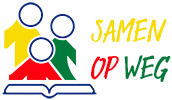 11 middag in de week juf Paula. 2 1 middag in de week juf Arinne. 3Op woensdag zijn groep 6 en 7 gecombineerd met assistentie van juf Arinne.AanwezigheidJolanda: maandag, dinsdag middag en donderdag	Inge: dinsdagochtendMarja: maandag en donderdag				Onderwijsass.: gehele weekTineke: maandag- en dinsdagochtend			Nicole: donderdag- en vrijdagochtendMaandagDinsdagWoensdagDonderdagVrijdagGroep 0-1-28.25 – 14.308.25 – 14.30Vrij8.25 – 14.308.25 – 14.30Groep 3 -48.25 – 14.308.25 – 14.308.25 - 12.308.25 – 14.308.25 – 12.30Middag vrijGroep 5 - 88.25 – 14.308.25 – 14.308.25 – 12.308.25 – 14.308.25 – 14.30LeerkrachtenMaandagDinsdagWoensdagDonderdagVrijdag Groep 0/1/2Juf MarijkeJuf Marijke-Juf MariëtteJuf MariëtteGroep 3aJuf JanetteJuf MariëtteJuf JanetteJuf JanetteJuf JanetteGroep 3b/4Juf GemmaJuf GemmaJuf GemmaJuf GemmaJuf GemmaGroep 5Juf MarliesJuf MarliesJuf MarliesJuf MarliesJuf Marlies1Groep 6Juf LeandraJuf LeandraJuf Leandra3Juf LeandraJuf Leandra2Groep 7Meester EdwinMeester EdwinJuf Leandra3Meester EdwinMeester EdwinGroep 8Juf AgnesJuf AgnesMeester GovertMeester GovertMeester GovertJaarplanning 2020 – 2021AugustusSeptemberOktober31 eerste schooldag4 startdienst10 schoolfotograaf10 oudervertelgesprek14-18 schoolbrengweek22 maandviering gr 624 informatieavond28 studiemiddag5 dag van de leerkracht13 maandviering gr 3a19 – 23 herfstvakantieNovemberDecemberJanuari4 dankdag (in de klas)6-13 week v/d mediawijsheid16 maandviering gr 724 10-minutengesprekken25 studiedag4 Sint viering16 kerstviering kleuters avond17 kerstviering gr 3-8 (in de klas)21 – 31 kerstvakantie1  kerstvakantie29 rapport 1FebruariMaartApril9 open ochtend16 maandviering gr 0/1/216 10-minutengesprekken16-17 VO gesprekken gr 818 studiedag22 – 26 voorjaarsvakantie10 biddag (in de kerk)15-19 week v/d lentekriebels16 maandviering gr 818 kangoeroewedstrijd25 grote rekendag31 verkeersexamen2 Goede Vrijdag (vrij)5 Tweede Paasdag (vrij)7 schoolvoetbal meisjes12 ledenvergadering13 maandviering gr 514 schoolvoetbal jongens20-22 CITO gr 823 sportdag/ koningsspelen26 – 30 meivakantieMei JuniJuli 3-7 meivakantie13 Hemelvaartsdag (vrij)14 vrij24 Tweede Pinksterdag25 studiedag25-28 project Kunstweek1 schoolreis7 – 9 schoolkamp gr 815 maandviering gr 3/422 schoonmaakavond gr 1-48 prognosegesprekken gr 68 10-minutengesprekken gr 1 t/m 5 en 79 rapport 214 afscheidsdag gr 816 middag vrij19 – 31 zomervakantie